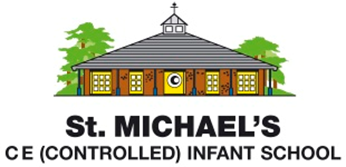 Statement of Intent for GeographyThrough our Geography teaching at St. Michael’s Infant School, we aim to:Inspire curiosity and fascination about the world and its peopleGive children opportunities to investigate and enquire about places that are meaningful to them and our school communitySupport children to develop an understanding of their local area as part of their sense of identify and place within the worldHelp children to develop an increasingly complex understanding of place over timeGuide children to develop an appreciation of the diversity of the places studied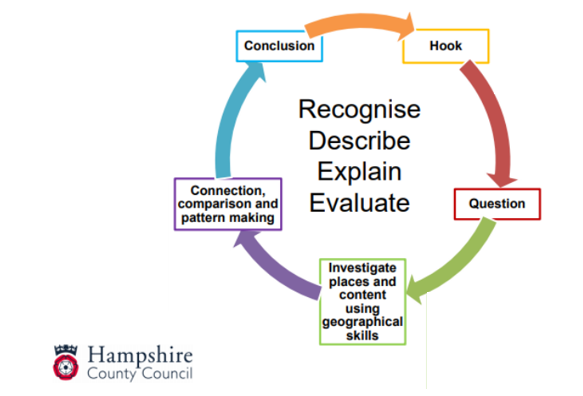 Through each unit in KS1, we follow the Hampshire cycle of enquiry for Geography: We recognise that enquiry-based learning in Geography supports the development of children’s disciplinary knowledge and gives purpose and meaning to children’s learning.  Within each year group, one unit also has a local study focus, which provides children with the opportunity to carry out fieldwork and create maps based on first-hand experiences.  Geographical vocabulary is explicitly planned for and taught so that children are able to express observations, comparisons and evaluations of places with increasing accuracy and precision.  